ПРОЄКТ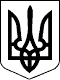 МІНІСТЕРСТВО ОСВІТИ І НАУКИ УКРАЇНИНАКАЗПро затвердження Типової форми договорупро надання платної освітньої послугиВідповідно до абзацу другого частини шостої статті 73 Закону України «Про вищу освіту»,НАКАЗУЮ:1. Затвердити Типову форми договору про надання платної освітньої послуги, що додається.2. Керівникам закладів вищої освіти незалежно від форми власності 
та сфери управління під час затвердження форм договорів про надання платної освітньої послуги у закладах вищої освіти забезпечити дотримання вимог Типової форми договору про надання платної освітньої послуги, затвердженої цим наказом.3. Директорату вищої освіти і освіти дорослих (Шаров О. І.) забезпечити державну реєстрацію цього наказу в Міністерстві юстиції України.4. Контроль за виконанням цього покласти на заступника Міністра освіти і науки України Стадного Є. А.5. Цей наказ набирає чинності з дня його офіційного опублікування.ТИПОВА ФОРМАДоговір про надання платної освітньої послуги № __________                                                                                                                                               (номер договору)____________________________________________________________________ (повне найменування закладу вищої освіти)(далі – Заклад) в особі _________________________________________________                                                            (посада керівника або уповноваженої особи)____________________________________________________________________, (прізвище, ім’я та по батькові)який (-ка) діє на підставі _______________________________________________,                                                                  (статуту або довіреності)та замовник освітньої послуги __________________________________________                                                                             (прізвище, ім’я та по батькові або повне найменування юридичної особи)(далі – Замовник) в особі* ______________________________________________                                                            (посада керівника або уповноваженої особи)____________________________________________________________________(прізвище, ім’я та по батькові)який (-ка) діє на підставі _______________________________________________                                                                  (статуту або довіреності)для здобувача вищої освіти _____________________________________________                                                                                                               (прізвище, ім’я та по батькові)(далі – Здобувач), які надалі разом визначаються як Сторони уклали цей Договір про нижчевикладене:І. Предмет договору1. Предметом договору є фінансові зобов’язання Замовника щодо оплати освітньої послуги, яка надається Здобувачу Закладом.ІІ. Обов’язки та права сторін1. Заклад зобов’язаний:1) У випадку корегування плати за надання освітньої послуги негайно інформувати про це Замовника.2) На письмові запити Замовника інформувати його про перерахунки, пов’язані з:а) заборгованістю по пені, що виникла у зв’язку з порушенням термінів оплати за надання освітньої послуги;б) поверненням Замовнику залишків від суми попередньої оплати за надання освітньої послуги у разі дострокового припинення цього договору.2. Заклад має право:1) Вимагати від Замовника своєчасно вносити плату за освітню послугу в розмірах та в порядку, встановленим цим договором.2) Змінювати плату за надання освітньої послуги не частіше одного разу на рік і не більш як на офіційно визначений рівень інфляції за попередній календарний рік. Коригуванню підлягає виключно різниця між розміром оплати за весь період надання освітньої послуги та фактично сплаченою сумою на дату проведення коригування.3. Замовник зобов’язаний своєчасно вносити плату за освітню послугу в розмірах та в порядку, встановленим цим договором.4. Замовник має право направляти Закладу письмові запити стосовно перерахунків, пов’язаних з:а) заборгованістю по пені, що виникла у зв’язку з порушенням термінів оплати за надання освітньої послуги;б) поверненням Замовнику залишків від суми попередньої оплати за надання освітньої послуги у разі дострокового припинення цього договору.ІІІ. Плата за надання освітньої послуги та порядок розрахунків1. Загальна вартість освітньої послуги за весь строк навчання становить
_____________________________________________________________ гривень.                                                            (сума цифрами та словами)2. Вартість освітньої послуги за роками навчання становить:1) 20___ – 20___ навчальний рік ‒ ______________ гривень;                                                                                                    (сума цифрами)2) 20___ – 20___ навчальний рік ‒ ______________ гривень;                                                                                                    (сума цифрами)3) 20___ – 20___ навчальний рік ‒ ______________ гривень;                                                                                                    (сума цифрами)4) 20___ – 20___ навчальний рік ‒ ______________ гривень.                                                                                                    (сума цифрами)3. Замовник вносить плату _________________________________________                                                                                  (одноразово або щороку або щосеместрово або щомісяця) не пізніше ніж _______________________________________________________.                                                                                       (день, місяць, рік)4. Замовник здійснює оплату у готівковій або безготівковій формі за власним вибором.5. Днем здійснення оплати вважається:1) при готівковій формі оплати – день внесення грошей у касу Закладу;2) при безготівковій формі оплати – день зарахування коштів на поточний рахунок Закладу.6. Якщо отримана Закладом сума коштів перевищує розмір оплати за надання освітньої послуги за визначений період, різниця зараховується як оплата за наступний період надання освітньої послуги, а якщо сплачена сума є недостатньою – різниця кваліфікується як недоплата і повинна бути сплачена Замовником.7. У разі наявності боргу по пені, що нараховується згідно з пунктом 3 розділу ІV цього договору, Заклад вираховує зі сплаченої суми борг по пені, а залишок зараховує як оплату за надання освітньої послуги.8. У випадку надання Здобувачу академічної відпустки розмір оплати за надання освітньої послуги, після завершення її строку, встановлюється на рівні розміру оплати за надання освітньої послуги року навчання, з якого Здобувач продовжує навчання.9. У разі дострокового припинення (розірвання) цього договору кошти, що були внесені Замовником як плата за надання освітньої послуги, повертаються йому протягом п’яти банківських днів в обсязі оплати частини послуги, не наданої Здобувачу на дату розірвання цього договору.ІV. Відповідальність сторін за невиконанняабо неналежне виконання зобов’язань1. За невиконання або неналежне виконання зобов’язань за цим договором Сторони несуть відповідальність згідно із законом та умовами цього договору.2. Сторони звільняються від відповідальності за порушення зобов’язань за цим договором, якщо порушення стали наслідком випадку або непереборної сили, зокрема: війни, військових дій, надзвичайного стану, блокади, пожежі, повені, землетрусу, карантину, актів та/або дій органів державної влади. При цьому термін виконання зобов’язань за цим договором подовжується на час дії зазначених обставин та їх наслідків.3 У випадку порушення Сторонами термінів / строків та порядку оплати за надання освітньої послуги (повернення оплати) на суми, які мають бути сплачені (повернуті), нараховується пеня за кожний день затримки оплати (повернення оплати) у розмірі ________________ відсотків від суми, яка має бути сплачена 
                                                        (кількість відсотків)(повернута).V. Строк дії договору, порядок внесення змін,умови припинення та інші умови1. Договір набирає чинності з моменту його підписання Сторонами і діє протягом усього періоду надання освітньої послуги або до дня повного виконання Сторонами зобов’язань за цим договором.2. Зміни та доповнення до цього договору вносяться за згодою Сторін шляхом підписання додатків, які є невід’ємною частиною цього договору.3. Договір припиняється (розривається):1) виконанням зобов’язань Сторонами;2) за згодою Сторін;3) у разі неможливості виконання Сторонами своїх зобов’язань у зв’язку з прийняттям нормативно-правових актів, що змінили умови, встановлені цим договором, і незгоди будь-якої із Сторін внести зміни до цього договору;4) у разі відрахування Здобувача з підстав інших, ніж вказані в підпунктах;5) у разі ліквідації юридичної особи – Замовника або Закладу, якщо не визначений правонаступник;6) у разі відрахування Здобувача із Закладу;7) за рішенням суду в разі порушення або невиконання однією із Сторін умов цього договору.4. Дія цього договору зупиняється у випадку надання Здобувачу академічної відпустки згідно із законодавством на весь строк такої відпустки.5. Договір складений українською мовою у двох примірниках, що мають однакову юридичну силу, один з яких передається Замовнику, а другий зберігається у Закладі.6. З усіх питань, що стосуються цього договору, але прямо не врегульовані його положеннями, Сторони керуються законодавством.VI. Місцезнаходження та реквізити сторін1. Відомості про Заклад:повне найменування ______________________________________________місцезнаходження ________________________________________________ідентифікаційний код юридичної особи ______________________________засоби зв’язку:телефони ________________________________________________________електронна пошта  ________________________________________________прізвище, ім’я та по батькові керівника Закладу або уповноваженої особи ________________________________________________________________2. Відомості про Замовника:прізвище, ім’я та по батькові _______________________________________серія, номер паспорта, ким і коли виданий  ___________________________________________________________________________________________адреса проживання (реєстрації) _____________________________________________________________________________________________________реєстраційний номер облікової картки платника податків _______________номер мобільного телефону ________________________________________або*повне найменування ______________________________________________місцезнаходження ________________________________________________ідентифікаційний код юридичної особи ______________________________засоби зв’язку:телефони ________________________________________________________електронна пошта  ________________________________________________прізвище, ім’я та по батькові керівника Закладу або уповноваженої особи ________________________________________________________________2. Відомості про Здобувача:прізвище, ім’я та по батькові _________________________________________________* Для договорів стороною якого виступає юридична особа Замовник.«____» __________20__р.м. Київ№__________Т.в.о. МіністраЛюбомира МАНДЗІЙЗАТВЕРДЖЕНОНаказ Міністерства освіти і науки України___ ___________ 2020 року № __________________________(найменування населеного пункту)___ _____________ 20__ р.ЗакладЗакладЗамовникЗамовник_________(підпис)____________________(ім’я, прізвище)_________(підпис)____________________(ім’я, прізвище)МП (за наявності)МП (за наявності)МП (за наявності)МП (за наявності)ЗдобувачЗдобувач_________(підпис)____________________(ім’я, прізвище)